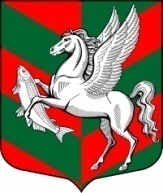 СОВЕТ ДЕПУТАТОВ МУНИЦИПАЛЬНОГО ОБРАЗОВАНИЯ СУХОВСКОЕ СЕЛЬСКОЕ ПОСЕЛЕНИЕ КИРОВСКОГО МУНИЦИПАЛЬНОГО РАЙОНА ЛЕНИНГРАДСКОЙ ОБЛАСТИ Р Е Ш Е Н И Еот  29 октября 2013года № 22О внесении изменений в решение совета депутатов муниципального образования Суховское сельское поселение Кировского муниципального района Ленинградской области от 17.09.2013 г. № 19 «Об утверждении Положения о порядке осуществления муниципального жилищного контроля на территории  муниципального образования Суховское сельское  поселение Кировского муниципального района Ленинградской области»       В соответствии с Жилищным Кодексом Российской Федерации, Федеральным законом от 06.10.2003 года №131- ФЗ «Об общих принципах организации местного самоуправления в Российской Федерации», Федеральным законом от 26.12.2008 № 294-ФЗ «О защите прав юридических лиц и индивидуальных предпринимателей при осуществлении государственного контроля (надзора) и муниципального контроля» и Уставом муниципального образования Суховское сельское  поселение Кировского муниципального района Ленинградской области, решили:Подпункт 4.5 пункта 4 решения совета депутатов от 17.09.2013 г.№19  изложить в следующей редакции:«4.5. Основанием для включения плановой проверки в ежегодный план проведения плановых проверок является истечение одного года со дня: 1)начала осуществления юридическим лицом, индивидуальным предпринимателем деятельности по управлению многоквартирными домами и деятельности по оказанию услуг и (или) выполнению работ по содержанию и ремонту общего имущества в многоквартирных домах в соответствии с представленным в орган государственного жилищного надзора уведомлением о начале указанной деятельности;                                               2) окончания проведения последней плановой проверки юридического лица, индивидуального предпринимателя».Настоящее решение вступает в силу после его опубликования. Глава муниципального образования                             	         О.В.   Бармина